    БОЙОРОК                                    № 17                     РАСПОРЯЖЕНИЕ    «23» март  2020 й.                                                           «23» марта  2020 г.О мерах по снижению рисков завоза и распространения новой коронавирусной  инфекции (2019-пСоV) на территории сельского поселения Душанбековский сельсовет  муниципального района Кигинский район Республики БашкортостанВ связи с угрозой распространения в муниципальном районе Кигинский район Республики Башкортостан новой коронавирусной инфекции (2019-nCoV), в соответствии с распоряжением Главы Республики Башкортостан от 23.03.2020 г. №УГ-119:Отменить, а при возможности - перенести проведение запланированных на территории сельского поселения Душанбековский сельсовет  муниципального района Кигинский район Республики Башкортостан мероприятий (в том числе деловых, культурных, развлекательных и спортивных) с количеством участников свыше 50 человек либо с участием представителей иностранных государств и субъектов Российской Федерации на более поздний срок (не ранее 20 апреля 2020 года), за исключением случаев, предусмотренных решением оперативного штаба по недопущению завоза и распространения коронавирусной инфекции на территории Республики Башкортостан.Рекомендовать гражданам,  прибывающим из иностранных государств:-обеспечить самоизоляцию  на дому (не посещать работу, учёбу,минимизировать посещение общественных мест) на срок 14 дней со дня возвращения в Российскую Федерацию, а также проживающим совместно с ними гражданам;-незамедлительно сообщить о своем возвращении в Российскую Федерацию, месте, датах пребывания в иностранных государствах контактную информацию по номерам телефонов 8 (347) 286-58-27, 8 (347) 279-91-20 или заполнить анкету на официальном сайте Министерства здравоохранения Республики Башкортостан (http://health.bashkortostan.ru/feedbacks-form/58/);-при появлении признаков инфекционного заболевания (повышенная температура тела, кашель, одышка и др.) незамедлительно обращаться за медицинской помощью на дому с вызовом медицинского работника без посещения медицинских организаций;-для вызова медицинского работника на дом в рабочие дни с 8.00 до 20.00 часов необходимо позвонить по телефонам контакт-центра 13-01, 8-800-347-13-01 или справочному телефону медицинской организации, или воспользоваться интернет-ресурсом: http://www.gosuslugi.ru/: с 20.00 до 8.00 в рабочие дни, в выходные и праздничные дни по телефонам 112,103, 8 (347) 286-58-27, 8 (347) 279- 91-20.»;Рекомендовать жителям сельского поселения Душанбековский сельсовет  муниципального района Кигинский район Республики Башкортостан и гражданам, находящимся на территории сельского поселения Душанбековский сельсовет  муниципального района Кигинский район Республики Башкортостан (далее - граждане), воздержаться от:поездок за пределы Российской Федерации и в субъекты Российской Федерации, эпидемически неблагополучные по новой коронавирусной инфекции (2019-пСоV) (далее - коронавирусная инфекция), в соответствии с информацией, размещенной на сайте Федеральной службы по надзору в сфере защиты прав потребителей и благополучия человека в информационно-телекоммуникационной сети "Интернет" (www.rospotrebnadzor.ru);посещения любых массовых мероприятий (в том числе деловых, культурных, развлекательных и спортивных);посещения мест массового скопления людей.Предложить гражданам, иным организаторам публичных мероприятий воздержаться от организации и участия в публичных мероприятиях на период действия настоящего распоряжения.Рекомендовать всем работодателям, осуществляющим свою деятельность на территории сельского поселения Душанбековский сельсовет  муниципального района Кигинский район Республики Башкортостан:воздержаться от направления работников в командировки за пределы Российской Федерации и в субъекты Российской Федерации, неблагополучные по коронавирусной инфекции, от проведения мероприятий с участием иностранных граждан, а также от участия в таких мероприятиях;осуществлять мероприятия, направленные на выявление работников с признаками инфекционного заболевания (повышенная температура тела, кашель и др.) и недопущение нахождения таких работников на рабочем месте;при поступлении запроса Управления Федеральной службы по надзору в сфере защиты прав потребителей и благополучия человека по Республике Башкортостан незамедлительно представлять информацию о всех контактах работника, заболевшего коронавирусной инфекцией, в связи с исполнением им трудовых функций, а также организовать проведение дезинфекции помещений, где находился указанный заболевший работник;активизировать внедрение дистанционных способов проведения собраний, совещаний и иных подобных мероприятий с использованием сетей связи общего пользования;проводить обязательную дезинфекцию контактных поверхностей (мебели, оргтехники и других) во всех помещениях в течение рабочего дня с периодичностьюкаждые 2 часа;использовать в помещениях оборудование по обеззараживанию воздуха (по возможности), обеспечить регулярное (каждые 2 часа) проветривание рабочих помещений;обеспечить необходимый запас дезинфицирующих средств для уборки помещений и обработки рук работников;при наличии столовой перейти на одноразовую посуду или обеспечить дезинфекцию многоразовой посуды; при отсутствии столовой - выделить оборудованные помещения для приема пищи работников.Рекомендовать юридическим лицам и индивидуальным предпринимателям, осуществляющим деятельность в местах массового скопления людей, а также деятельность по перевозке автомобильным и другим видом транспорта, ежедневно проводить мероприятия по дезинфекции.не допускать на рабочее место работников с признаками заболевания ОРВИ и гриппом;- организовать комплекс профилактических мероприятий, предусматривающих обеззараживание посуды, воздуха и поверхностей в помещениях с использованием дезинфицирующих средств и методов, разрешенных к применению, а также текущую влажную уборку и проветривание помещений;обеспечить условия для гигиенической обработки рук работников;          - директору СДК (Музаев Д.З.) временно приостановить посещение населением.Считать необходимым введение и соблюдение карантинных мероприятий, включая ограничение посещений в организациях, усиление дезинфекционного режима.Лицам, замещающим муниципальные должности Республики Башкортостан, руководителям муниципальных предприятий и учреждений:не направлять депутатов, муниципальных служащих в служебные командировки (не разрешать их выезд) на территории иностранных государств;направление депутатов, муниципальных служащих в служебные командировки в субъекты Российской Федерации, неблагополучные по коронавирусной инфекции, осуществлять в исключительных случаях;оказывать содействие и обеспечить условия для выполнения медицинскими организациями функций по оказанию медицинской помощи и обеспечению санитарно-противоэпидемических мероприятий;обеспечить в пределах компетенции информирование населения о мерах по противодействию распространению в Республике Башкортостан коронавирусной инфекции, в том числе о необходимости соблюдения требований и рекомендаций, предусмотренных настоящим распоряжением;оказывать в пределах компетенции содействие гражданам в выполнении требований и рекомендаций, предусмотренных настоящим распоряжением;воздержаться от организации и проведения личных приемов граждан (при их согласии), конкурсов на замещение вакантной должности муниципальной службы в Республике Башкортостан (на включение в кадровый резерв).Организовать информирование населения о правилах поведения при появлении симптомов коронавирусной инфекции, о мерах по противодействию распространению в сельском поселении Душанбековский сельсовет муниципальном районе Кигинский район Республики Башкортостан через телекоммуникационную сеть «Интернет» и группу Watsapp.Настоящее распоряжение вступает в силу со дня его подписания и действует до особого указания Главы Республики Башкортостан.Контроль за исполнением распоряжения оставляю за собой.Глава сельского поселения          Ф.А. Гизатуллин                             Башkортостан РеспубликаһыныңКыйғы районымуниципаль районыныңДүшəмбикə ауыл Советы ауыл  билəмəһе хакимиəте(Башkортостан РеспубликаһыныңКыйғы районы Дүшəмбикə               ауыл Советы)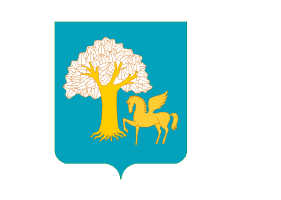 Администрация  сельского поселенияДушанбековский сельсоветмуниципального районаКигинский районРеспублики Башкортостан(Душанбековский  сельсовет  Кигинского  района  Республики Башкортостан)